            ФЕДЕРАЛЬНОЕ АГЕНТСТВО ЖЕЛЕЗНОДОРОЖНОГО ТРАНСПОРТА Федеральное государственное бюджетное образовательное учреждение высшего образования«Петербургский государственный университет путей сообщенияИмператора Александра I»(ФГБОУ ВО ПГУПС)Кафедра «Информационные и вычислительные системы»РАБОЧАЯ ПРОГРАММА дисциплины«КОРПОРАТИВНЫЕ ИНФОРМАЦИОННЫЕ СИСТЕМЫ» (Б1.В.ДВ.9.1) для направления подготовки09.03.01 «Информатика  и вычислительная техника»по профилю «Программное обеспечение средств вычислительной техники и автоматизированных систем» (программа подготовки – прикладной бакалавриат) Форма обучения — очнаяСанкт-Петербург2016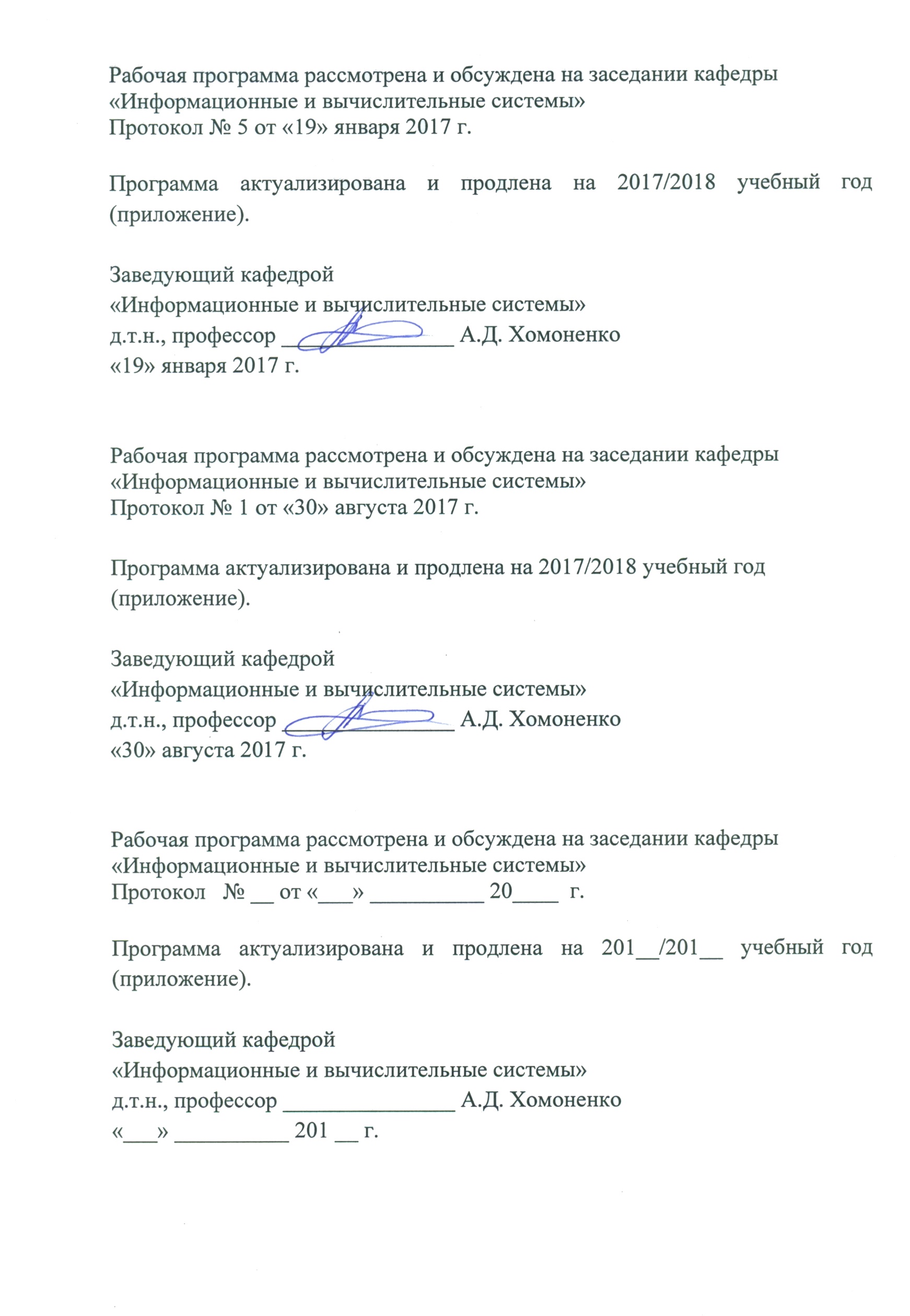 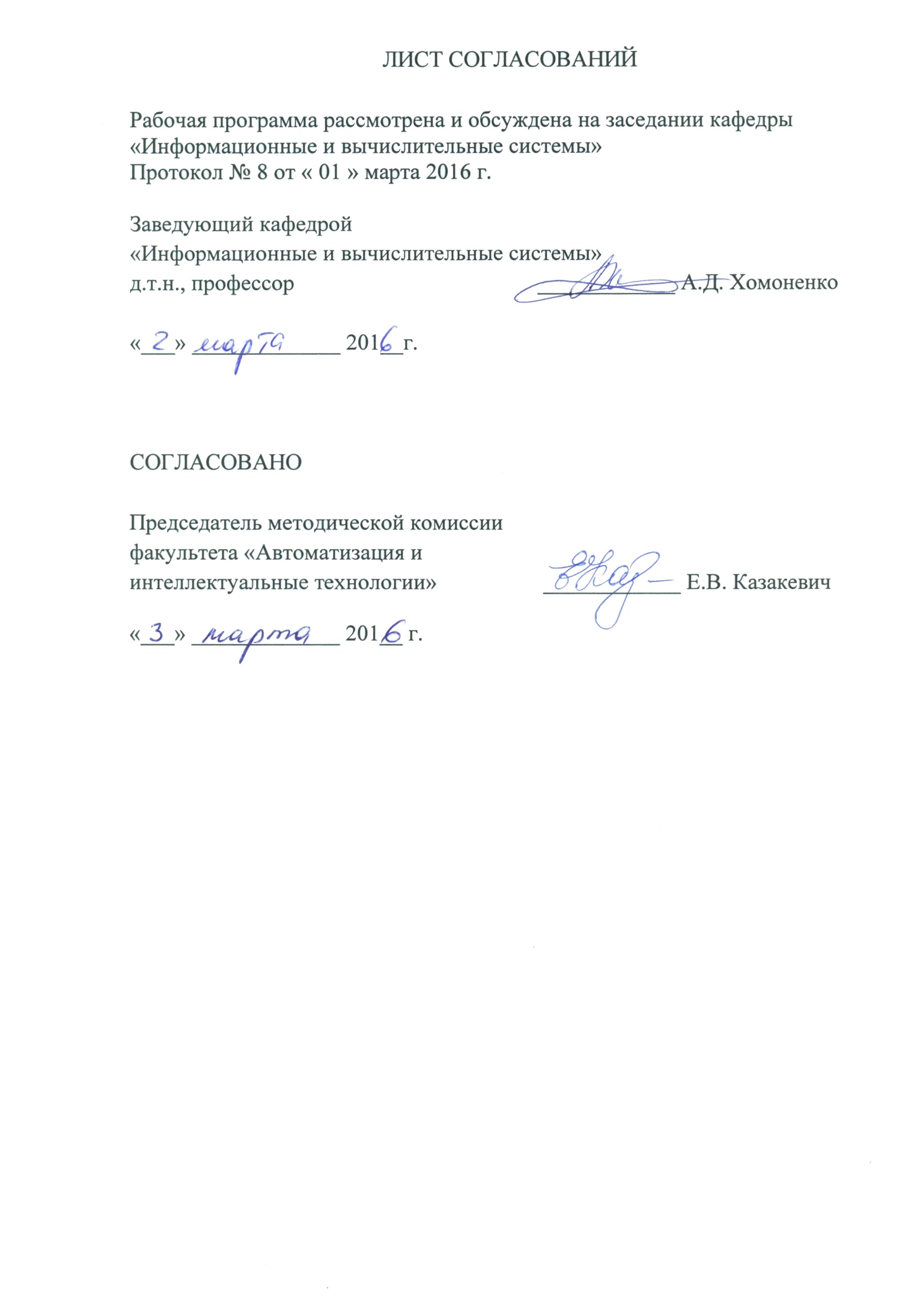 4. Объем дисциплины и виды учебной работы5. Содержание и структура дисциплины5.1 Содержание дисциплины5.2 Разделы дисциплины и виды занятий6. Перечень учебно-методического обеспечения для самостоятельной работы обучающихся по дисциплине7. Фонд оценочных средств для проведения текущего контроля успеваемости и промежуточной аттестации обучающихся по дисциплинеФонд оценочных средств по дисциплине «Корпоративные информационные системы» является неотъемлемой частью рабочей программы и представлен отдельным документом, рассмотренным на заседании кафедры «Информационные и вычислительные системы» и утвержденным заведующим кафедрой.8. Перечень основной и дополнительной учебной литературы, нормативно-правовой документации и других изданий, необходимых для освоения дисциплины.8.1 Перечень основной учебной литературы, необходимой для освоения дисциплины.1. Яковлев, В.В. Технологии виртуализации и консолидации информационных ресурсов. [Электронный ресурс] — Электрон. дан. — М. : УМЦ ЖДТ, 2015. — 156 с. — Режим доступа: http://e.lanbook.com/book/800382. Корпоративные информационные системы на железнодорожном транспорте / М. Г. Борчанинов [и др.] ; под ред. : Э. К. Лецкого, В. В. Яковлева. - Москва : Учебно-методический центр по образованию на железнодорожном транспорте, 2013. - 255 с. : ил. - Корпоративные информационные системы на железнодорожном транспорте. [Электронный ресурс] — Электрон. дан. — М. : УМЦ ЖДТ, 2013. — 256 с. — Режим доступа: http://e.lanbook.com/book/600173. Яковлев В.В. Технологии облачных вычислений на железнодорожном транспорте: учеб. пособие /В.В.Яковлев. – СПб. : Петербургский гос. ун-т путей сообщения, 2014. 42 с.8.2 Перечень дополнительной учебной литературы, необходимой для освоения дисциплины1. Проектирование информационных систем на железнодорожном транспорте: Учебник для вузов ж.-д. трансп./ Э.К.Лецкий, З.А.Крепкая, И.В.Маркова и др.; Под ред. Э.К.Лецкого. – М.: Маршрут, 2003. - 408 с.8.3 Перечень нормативно-правовой документации, необходимой для освоения дисциплиныНормативно-правовая документация для изучения дисциплины не требуется.8.4 Другие издания, необходимые для освоения дисциплиныДругие издания, необходимые, для изучения дисциплины, не требуются.9. Перечень ресурсов информационно-телекоммуникационной сети «Интернет», необходимых для освоения дисциплиныЛичный кабинет обучающегося и электронная информационно-образовательная среда. [Электронный ресурс]. – Режим доступа: http://sdo.pgups.ru/ (для доступа к полнотекстовым документам требуется авторизация).  Система Консультант Плюс [Электронный ресурс] – Режим доступа: http://www.consultant.ru;Единое окно доступа к образовательным ресурсам Плюс [Электронный ресурс]– Режим доступа: http://window.edu.ru.10. Методические указания для обучающихся по освоению дисциплиныПорядок изучения дисциплины следующий:Освоение разделов дисциплины производится в порядке, приведенном в разделе 5 «Содержание и структура дисциплины». Обучающийся должен освоить все разделы дисциплины с помощью учебно-методического обеспечения, приведенного в разделах 6, 8 и 9 рабочей программы. Для формирования компетенций обучающийся должен представить выполненные типовые контрольные задания или иные материалы, необходимые для оценки знаний, умений, навыков и (или) опыта деятельности, предусмотренные текущим контролем (см. фонд оценочных средств по дисциплине).По итогам текущего контроля по дисциплине, обучающийся должен пройти промежуточную аттестацию (см. фонд оценочных средств по дисциплине).11. Перечень информационных технологий, используемых при осуществлении образовательного процесса по дисциплине, включая перечень программного обеспечения и информационных справочных системПеречень информационных технологий, используемых при осуществлении образовательного процесса по дисциплине «Корпоративные информационные систем»:- технические средства - персональные компьютеры, средства визуализации; - методы обучения с использованием информационных технологий:      практические занятия с компьютерным моделированием;-  интернет-сервисы и сетевые электронные ресурсы:  поисковые системы, электронная почта, электронные учебные и     учебно-методические материалы.Все обучающиеся имеют доступ к электронным учебно-методическим комплексам (ЭУМК) по изучаемой дисциплине согласно персональным логинам и паролям.Каждый обучающийся обеспечен доступом к электронно-библиотечной системе (ЭБС) через сайт Научно-технической библиотеки Университета http://library.pgups.ru/, содержащей основные издания по изучаемой дисциплине.            ЭБС обеспечивает возможность индивидуального доступа для каждого обучающегося из любой точки, в которой имеется доступ к сети Интернет.Кафедра «Информационные и вычислительные системы» обеспечена необходимым комплектом лицензионного программного обеспечения: -      Microsoft Windows 8;Microsoft Word 2010;Microsoft Excel 2010;Microsoft PowerPoint 2010.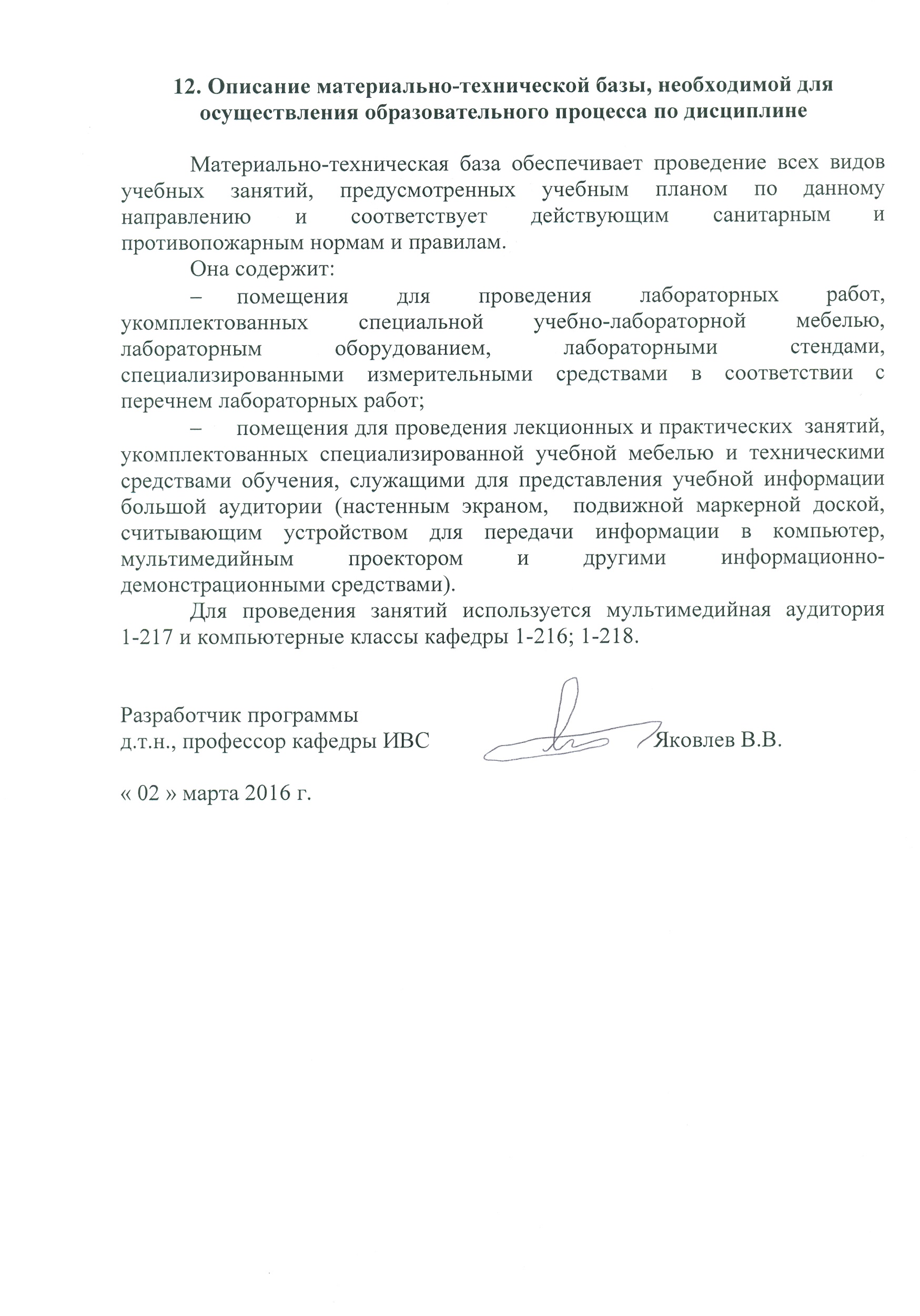 Цель и задачи дисциплиныРабочая программа составлена в соответствии с ФГОС ВО, утвержденным «12» января 2016г., приказ № 5 по направлению 09.03.01 «Информатика и вычислительная техника»  по дисциплине «Корпоративные информационные системы».Целью изучения дисциплины «Корпоративные информационные системы» (КИС)  является  изучение назначения и принципов построения и администрирования корпоративных информационных систем, в том числе железнодорожного транспорта.Для достижения поставленной цели решаются следующие задачи:- изучение принципов корпоративного управления;- знакомство с содержанием, целями и программой информатизации на железнодорожном транспорте; -  изучение категорий информационных систем; -  изучение информационных систем поддержки принятия решений;- изучение методов оценивания зрелости предприятия при создании КИС;- изучение аппаратно-программных средств КИС, инфраструктуры центров обработки данных  на железнодорожном транспорте.2. Перечень планируемых результатов обучения по дисциплине, соотнесенных с планируемыми результатами освоения основной профессиональной образовательной программыПланируемыми результатами обучения по дисциплине являются: приобретение знаний, умений, навыков и/или опыта деятельности.В результате освоения дисциплины обучающийся  должен:ЗНАТЬ:         принципы:         - построения корпоративных информационных систем, в том числе            железнодорожного транспорта;         - функционирования и администрирования программно-аппаратных            систем, используемых в КИС железнодорожного транспорта.УМЕТЬ:использовать методы администрирования и моделирования при           эксплуатации и настройке параметров программного обеспечения           корпоративных информационных систем.ВЛАДЕТЬ:          - методами настройки   параметров администрирования  при           организации информационного  взаимодействия между составными           частями корпоративных информационных систем;          - порядком проведения моделирования с целью получения            вероятностно-временных характеристик функционирования доменов            КИС.Приобретенные знания, умения, навыки и/или опыт деятельности, характеризующие формирование компетенций, осваиваемые в данной дисциплине, позволяют решать профессиональные задачи, приведенные в соответствующем перечне по видам профессиональной деятельности в п. 2.4 основной профессиональной образовательной программы (ОПОП). Изучение дисциплины направлено на формирование следующих общекультурных компетенций (ОК):- способностью к коммуникации в устной и письменной формах на русском и иностранном языках для решения задач межличностного и межкультурного взаимодействия (ОК-5).   Изучение дисциплины направлено на формирование следующих общепрофессиональных компетенций (ОПК):способностью инсталлировать программное и аппаратное обеспечение для информационных и автоматизированных систем (ОПК-1).     Изучение дисциплины направлено на формирование следующих профессиональных компетенций (ПК), соответствующих видам профессиональной деятельности, на которые ориентирована программа бакалавриата:научно-исследовательская деятельность:      - способностью обосновывать принимаемые проектные решения, осуществлять постановку и выполнять эксперименты по проверке их корректности и эффективности (ПК-3);  научно-педагогическая деятельность:     - способностью готовить конспекты и проводить занятия по обучению работников применению программно-методических комплексов, используемых на предприятии (ПК-4). Область профессиональной деятельности обучающихся, освоивших данную дисциплину, приведена в п. 2.1 ОПОП.Объекты профессиональной деятельности обучающихся, освоивших данную дисциплину, приведены в п. 2.2 ОПОП.3. Место дисциплины в структуре основной профессиональной образовательной программыДисциплина «Корпоративные информационные системы» (Б1.В.ДВ.9.1) относится к вариативной части и является  дисциплиной по выбору обучающегося.Вид учебной работыВид учебной работыВсего часовсеместрВид учебной работыВид учебной работыВсего часов6Контактная работа (по  видам учебных занятий)В том числе:    - лекции (Л)    - практические занятия (ПЗ)Контактная работа (по  видам учебных занятий)В том числе:    - лекции (Л)    - практические занятия (ПЗ)6832        32     6832      32Самостоятельная работа  (СРС)7171Контроль         9       9Форма  контроля знаний      Зачет (З)Зачет (З)Общая трудоемкость час/з.е144/4144/4№п/пНаименование раздела дисциплиныНаименование раздела дисциплиныСодержание раздела12231Раздел 1. Введение.Раздел 1. Введение.Содержание, цели и задачи дисциплины. Сведения об истории возникновения и развития информационных систем управления предприятиями.2Раздел 2.Понятие корпорации, политика корпоративной информатизации.Раздел 2.Понятие корпорации, политика корпоративной информатизации.Понятие корпорации, типы корпораций транспортной отрасли. Принципы корпоративного управления. Управленческая пирамида и ИС управления. Роль структуры управления в формировании ИС. Содержание, цели и программы информатизации на ж.д. транспорте.3Раздел 3.Типы данных в организации,  категории информационных системТипы данных в организации: формализованные, частично формализованные, неформализованные. Соответствующие типы решений. Понятие КИС и их особенности. Категории ИС поддержки различных типов решений. OLTP- и OLAP-технологии. Рабочие системы знания и автоматизации делопроизводства.Типы данных в организации: формализованные, частично формализованные, неформализованные. Соответствующие типы решений. Понятие КИС и их особенности. Категории ИС поддержки различных типов решений. OLTP- и OLAP-технологии. Рабочие системы знания и автоматизации делопроизводства.4Раздел 4. Информационные системы поддержки принятия решений, средства Business Intelligence.Типы ИС поддержки принятия решений. Сопоставление базовых понятий: данные (метаданные), информация, знания. Концепция хранилищ данных. Технология ETR (Extract, Transformation, Loading). Технология Data Mining, основные  задачи DM: классификация, кластеризация, нахождение ассоциаций и последовательностей, прогнозирование. Платформы и приложения BI.Типы ИС поддержки принятия решений. Сопоставление базовых понятий: данные (метаданные), информация, знания. Концепция хранилищ данных. Технология ETR (Extract, Transformation, Loading). Технология Data Mining, основные  задачи DM: классификация, кластеризация, нахождение ассоциаций и последовательностей, прогнозирование. Платформы и приложения BI.5Раздел5. Аналитические платформы, пример АП, ERP как основа КИС.Понятие аналитической платформы. АП DEDUCTOR, состав платформы, принцип работы, средства визуализации. Классификация КИС, интегрированная информационная среда предприятий. Состав и функции ERP-систем, отличия ERP- и MRP-систем.Понятие аналитической платформы. АП DEDUCTOR, состав платформы, принцип работы, средства визуализации. Классификация КИС, интегрированная информационная среда предприятий. Состав и функции ERP-систем, отличия ERP- и MRP-систем.6Раздел 6. Методы оценивания зрелости предприятий при создании КИС, архитектура КИС. Классификация предприятий  по уровню зрелости на основе международных стандартов (ISO 15504, ISO 9000). Модель оценивания зрелости CMMI for Development, основные понятия модели. Характеристики уровней возможности и зрелости. Составляющие архитектуры КИС, архитектурные типы: одноуровневая, двухуровневая, многоуровневая, на основе Интернет/Интранет-технологий. Реализация сервис-ориентированных архитектур на основе открытых стандартов: HTTP, SOAP, WSDL, UDDL. Принципы разработки Web-сервисов.Классификация предприятий  по уровню зрелости на основе международных стандартов (ISO 15504, ISO 9000). Модель оценивания зрелости CMMI for Development, основные понятия модели. Характеристики уровней возможности и зрелости. Составляющие архитектуры КИС, архитектурные типы: одноуровневая, двухуровневая, многоуровневая, на основе Интернет/Интранет-технологий. Реализация сервис-ориентированных архитектур на основе открытых стандартов: HTTP, SOAP, WSDL, UDDL. Принципы разработки Web-сервисов.7Раздел 7. Реинжиниринг бизнес- процессов и управление ИТ-инфраструктурой предприятия.Методология управления бизнес- сервисами BSM. Консолидация и виртуализация информационно-вычислительных ресурсов. ITSM как процессный подход к управлению ИТ-услугами, Типовая модель управления качеством услуг ITSM Reference Model. Библиотека лучших практик ITIL. Платформы управления бизнес- процессами, средства BPEL.Методология управления бизнес- сервисами BSM. Консолидация и виртуализация информационно-вычислительных ресурсов. ITSM как процессный подход к управлению ИТ-услугами, Типовая модель управления качеством услуг ITSM Reference Model. Библиотека лучших практик ITIL. Платформы управления бизнес- процессами, средства BPEL.8 Раздел 8. Аппаратно-программные средства КИС, центры обработки данных, КИС на ж.д. транспорте.Характеристики архитектуры и аппаратно-программных средств КИС. Кластеры, типы кластерных конфигураций. Центры обработки данных, серверный комплекс, система хранения данных, инженерная инфраструктура, информационные сети, система управления и мониторинга, резервный центр, энергосбережение, охлаждение. ИС дорожного и сетевого уровней на ж.д. транспорте.Характеристики архитектуры и аппаратно-программных средств КИС. Кластеры, типы кластерных конфигураций. Центры обработки данных, серверный комплекс, система хранения данных, инженерная инфраструктура, информационные сети, система управления и мониторинга, резервный центр, энергосбережение, охлаждение. ИС дорожного и сетевого уровней на ж.д. транспорте.№ п/пНаименование раздела дисциплиныЛПЗСРС1Раздел 1. Введение.2012Раздел 2.  Понятие корпорации, политика корпоративной информатизации.2463Раздел 3. Типы данных в организации,  категории информационных систем.4484Раздел 4. Информационные системы поддержки принятия решений, средства Business Intelligence.88145Раздел 5. Аналитические платформы, пример АП, ERP как основа КИС.44146Раздел 6. Методы оценивания зрелости предприятий при создании КИС, архитектура КИС.2487Раздел 7. Реинжиниринг бизнес- процессов и управление ИТ-инфраструктурой предприятия.6488Раздел 8. Аппаратно-программные средства КИС, центры обработки данных, КИС на ж.д. транспорте.6612                    Итого343471№п/пНаименование разделаПеречень учебно-методического обеспечения1Введение1. Яковлев, В.В. Технологии виртуализации и консолидации информационных ресурсов. [Электронный ресурс] — Электрон. дан. — М. : УМЦ ЖДТ, 2015. — 156 с. — Режим доступа: http://e.lanbook.com/book/80038 2. Корпоративные информационные системы на железнодорожном транспорте / М. Г. Борчанинов [и др.] ; под ред. : Э. К. Лецкого, В. В. Яковлева. - Москва : Учебно-методический центр по образованию на железнодорожном транспорте, 2013. - 255 с. : ил. - Корпоративные информационные системы на железнодорожном транспорте. [Электронный ресурс] — Электрон. дан. — М. : УМЦ ЖДТ, 2013. — 256 с. — Режим доступа: http://e.lanbook.com/book/60017 3. Яковлев В.В. Технологии облачных вычислений на железнодорожном транспорте: учеб. пособие /В.В.Яковлев. – СПб. : Петербургский гос. ун-т путей сообщения, 2014. 42 с.2Понятие корпорации, политики корпоративной информатизации1. Яковлев, В.В. Технологии виртуализации и консолидации информационных ресурсов. [Электронный ресурс] — Электрон. дан. — М. : УМЦ ЖДТ, 2015. — 156 с. — Режим доступа: http://e.lanbook.com/book/80038 2. Корпоративные информационные системы на железнодорожном транспорте / М. Г. Борчанинов [и др.] ; под ред. : Э. К. Лецкого, В. В. Яковлева. - Москва : Учебно-методический центр по образованию на железнодорожном транспорте, 2013. - 255 с. : ил. - Корпоративные информационные системы на железнодорожном транспорте. [Электронный ресурс] — Электрон. дан. — М. : УМЦ ЖДТ, 2013. — 256 с. — Режим доступа: http://e.lanbook.com/book/60017 3. Яковлев В.В. Технологии облачных вычислений на железнодорожном транспорте: учеб. пособие /В.В.Яковлев. – СПб. : Петербургский гос. ун-т путей сообщения, 2014. 42 с.3Типы данных в организации, категории информационных систем1. Яковлев, В.В. Технологии виртуализации и консолидации информационных ресурсов. [Электронный ресурс] — Электрон. дан. — М. : УМЦ ЖДТ, 2015. — 156 с. — Режим доступа: http://e.lanbook.com/book/80038 2. Корпоративные информационные системы на железнодорожном транспорте / М. Г. Борчанинов [и др.] ; под ред. : Э. К. Лецкого, В. В. Яковлева. - Москва : Учебно-методический центр по образованию на железнодорожном транспорте, 2013. - 255 с. : ил. - Корпоративные информационные системы на железнодорожном транспорте. [Электронный ресурс] — Электрон. дан. — М. : УМЦ ЖДТ, 2013. — 256 с. — Режим доступа: http://e.lanbook.com/book/60017 3. Яковлев В.В. Технологии облачных вычислений на железнодорожном транспорте: учеб. пособие /В.В.Яковлев. – СПб. : Петербургский гос. ун-т путей сообщения, 2014. 42 с.4Информационные системы поддержки принятия решений1. Яковлев, В.В. Технологии виртуализации и консолидации информационных ресурсов. [Электронный ресурс] — Электрон. дан. — М. : УМЦ ЖДТ, 2015. — 156 с. — Режим доступа: http://e.lanbook.com/book/80038 2. Корпоративные информационные системы на железнодорожном транспорте / М. Г. Борчанинов [и др.] ; под ред. : Э. К. Лецкого, В. В. Яковлева. - Москва : Учебно-методический центр по образованию на железнодорожном транспорте, 2013. - 255 с. : ил. - Корпоративные информационные системы на железнодорожном транспорте. [Электронный ресурс] — Электрон. дан. — М. : УМЦ ЖДТ, 2013. — 256 с. — Режим доступа: http://e.lanbook.com/book/60017 3. Яковлев В.В. Технологии облачных вычислений на железнодорожном транспорте: учеб. пособие /В.В.Яковлев. – СПб. : Петербургский гос. ун-т путей сообщения, 2014. 42 с.5Аналитические платформы как основа КИС1. Яковлев, В.В. Технологии виртуализации и консолидации информационных ресурсов. [Электронный ресурс] — Электрон. дан. — М. : УМЦ ЖДТ, 2015. — 156 с. — Режим доступа: http://e.lanbook.com/book/80038 2. Корпоративные информационные системы на железнодорожном транспорте / М. Г. Борчанинов [и др.] ; под ред. : Э. К. Лецкого, В. В. Яковлева. - Москва : Учебно-методический центр по образованию на железнодорожном транспорте, 2013. - 255 с. : ил. - Корпоративные информационные системы на железнодорожном транспорте. [Электронный ресурс] — Электрон. дан. — М. : УМЦ ЖДТ, 2013. — 256 с. — Режим доступа: http://e.lanbook.com/book/60017 3. Яковлев В.В. Технологии облачных вычислений на железнодорожном транспорте: учеб. пособие /В.В.Яковлев. – СПб. : Петербургский гос. ун-т путей сообщения, 2014. 42 с.6Методы оценивания зрелости предприятий при создании КИС1. Яковлев, В.В. Технологии виртуализации и консолидации информационных ресурсов. [Электронный ресурс] — Электрон. дан. — М. : УМЦ ЖДТ, 2015. — 156 с. — Режим доступа: http://e.lanbook.com/book/80038 2. Корпоративные информационные системы на железнодорожном транспорте / М. Г. Борчанинов [и др.] ; под ред. : Э. К. Лецкого, В. В. Яковлева. - Москва : Учебно-методический центр по образованию на железнодорожном транспорте, 2013. - 255 с. : ил. - Корпоративные информационные системы на железнодорожном транспорте. [Электронный ресурс] — Электрон. дан. — М. : УМЦ ЖДТ, 2013. — 256 с. — Режим доступа: http://e.lanbook.com/book/60017 3. Яковлев В.В. Технологии облачных вычислений на железнодорожном транспорте: учеб. пособие /В.В.Яковлев. – СПб. : Петербургский гос. ун-т путей сообщения, 2014. 42 с.7Реинжиниринг бизнес-процессов1. Яковлев, В.В. Технологии виртуализации и консолидации информационных ресурсов. [Электронный ресурс] — Электрон. дан. — М. : УМЦ ЖДТ, 2015. — 156 с. — Режим доступа: http://e.lanbook.com/book/80038 2. Корпоративные информационные системы на железнодорожном транспорте / М. Г. Борчанинов [и др.] ; под ред. : Э. К. Лецкого, В. В. Яковлева. - Москва : Учебно-методический центр по образованию на железнодорожном транспорте, 2013. - 255 с. : ил. - Корпоративные информационные системы на железнодорожном транспорте. [Электронный ресурс] — Электрон. дан. — М. : УМЦ ЖДТ, 2013. — 256 с. — Режим доступа: http://e.lanbook.com/book/60017 3. Яковлев В.В. Технологии облачных вычислений на железнодорожном транспорте: учеб. пособие /В.В.Яковлев. – СПб. : Петербургский гос. ун-т путей сообщения, 2014. 42 с.8Аппаратно-программные средства  КИС, центры данных1. Яковлев, В.В. Технологии виртуализации и консолидации информационных ресурсов. [Электронный ресурс] — Электрон. дан. — М. : УМЦ ЖДТ, 2015. — 156 с. — Режим доступа: http://e.lanbook.com/book/80038 2. Корпоративные информационные системы на железнодорожном транспорте / М. Г. Борчанинов [и др.] ; под ред. : Э. К. Лецкого, В. В. Яковлева. - Москва : Учебно-методический центр по образованию на железнодорожном транспорте, 2013. - 255 с. : ил. - Корпоративные информационные системы на железнодорожном транспорте. [Электронный ресурс] — Электрон. дан. — М. : УМЦ ЖДТ, 2013. — 256 с. — Режим доступа: http://e.lanbook.com/book/60017 3. Яковлев В.В. Технологии облачных вычислений на железнодорожном транспорте: учеб. пособие /В.В.Яковлев. – СПб. : Петербургский гос. ун-т путей сообщения, 2014. 42 с.